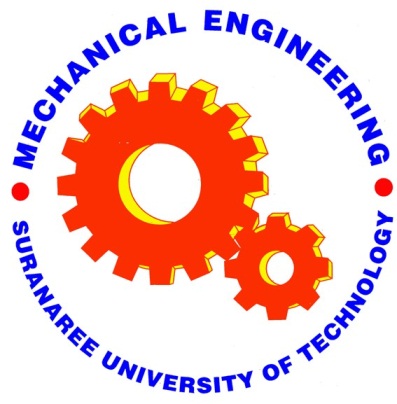 รายงานปฏิบัติการรายวิชา  ปฏิบัติการวิศวกรรมเครื่องกล 1MECHANICAL ENGINEERING LABORATORY Iเรื่อง............................................................................โดยชื่อ..............................................นามสกุล.....................................รหัสนักศึกษา...............................กลุ่ม............สมาชิกร่วมปฏิบัติการ1.ชื่อ..........................................นามสกุล.....................................รหัสนักศึกษา...............................2.ชื่อ..........................................นามสกุล.....................................รหัสนักศึกษา...............................3.ชื่อ..........................................นามสกุล.....................................รหัสนักศึกษา...............................4.ชื่อ..........................................นามสกุล.....................................รหัสนักศึกษา...............................5.ชื่อ..........................................นามสกุล.....................................รหัสนักศึกษา...............................6.ชื่อ..........................................นามสกุล.....................................รหัสนักศึกษา...............................7.ชื่อ..........................................นามสกุล.....................................รหัสนักศึกษา...............................วันที่ทำปฏิบัติการ.................................................กำหนดส่งรายงาน………………………………………….อาจารย์ผู้ควบคุมปฏิบัติการ..............................................................................................................ภาคการศึกษาที่.......................